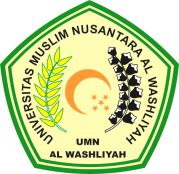 LEMBAR PERSETUJUAN SKRIPSINama		: Delva Farah Mellysia Butar-Butar NPM		:	175114072Fakultas		:	Ilmu HukumProgram Studi		:	HukumJenjang Pendidikan		:	Strata Satu (S1)Judul Proposal		:	Akibat Pandemi Covid-19 Terhadap Kegiatan Pendaftaran Tanah Di Kota Medan (Studi Kasus Kantor Pertanahan Kota Medan).Pembimbing Hj. Adawiyah Nasution, SH, Sp.N, M.KnNIDN. 0123037001Diuji pada tanggal	:Yudisium		:Panitia UjianKetua						SekretarisDr. KRT. Hardi Mulyono K. Surbakti		Dr. Dani Sintara, SH., MHNIDN: 0111116303	NIDN: 0121058304